   	  ПРОЕКТ №121  від 22.03.2019р.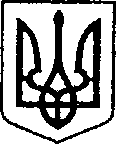     Україна		ЧЕРНІГІВСЬКА ОБЛАСТЬ	ПроектН І Ж И Н С Ь К А    М І С Ь К А    Р А Д А__ сесія VII скликання 	Р І Ш Е Н Н Я	від 27 березня 2019 року		м. Ніжин	                            №_______Відповідно до статей 25, 26, 42, 59, 73 Закону України “Про місцеве самоврядування в Україні”, Земельного кодексу України, Податкового кодексу України, Закону України “Про оренду землі”, рішення Ніжинської міської ради шостого скликання від 08 липня 2015 року №6-69/2015 “Про затвердження місцевих податків”, Регламентy Ніжинської міської ради Чернігівської області, затвердженого рішенням Ніжинської міської ради Чернігівської області від 
24 листопада 2015 року №1-2/2015 (із змінами), рішення Ніжинської міської ради сьомого скликання від 28 грудня 2018 року №20-49/2018 «Про поновлення договорів оренди земельних ділянок, надання земельних ділянок суб’єктам господарювання фізичним особам» та розглянувши протокольне доручення постійної депутатської комісії з питань земельних відносин, будівництва, архітектури, інвестиційного розвитку міста та децентралізації (протокол № 149  засідання постійної депутатської комісії з питань земельних відносин, будівництва, архітектури, інвестиційного розвитку міста та децентралізації від 20 березня 2019 року), міська рада вирішила:1. Припинити право користування на умовах оренди земельною ділянкою площею 0,0010 га за адресою: м.Ніжин, вул. Шевченка, 156-1, кадастровий номер 7410400000:04:024:0047, що надана у користування на умовах оренди фізичній особі-підприємцю Коту Сергію Васильовичу для будівництва та обслуговування будівель торгівлі (розміщення тимчасової споруди торгівельного призначення для здійснення підприємницької діяльності (кіоск)),  відповідно п. 8 додаткової угоди від 09 січня 2019року до договору оренди земельної ділянки від  30 вересня 2014 року внесеного до державного реєстру речових прав на нерухоме майно від 24 грудня 2014 року номер запису про інше речове право:8217064. 2. Припинити право користування на умовах оренди земельною ділянкою площею 0,0010 га за адресою: м.Ніжин, вул. Покровська, 8а, кадастровий номер 7410400000:04:002:0086, що надана у користування на умовах оренди фізичній особі-підприємцю Твердохліб Тетяні Василівні для будівництва та обслуговування будівель торгівлі (розміщення тимчасової споруди торгівельного призначення для здійснення підприємницької діяльності (кіоск)), відповідно п. 8 додаткової угоди від 09 січня 2019 року до Договору оренди земельної ділянки від  05 червня 2015 року внесеного до державного реєстру речових прав на нерухоме майно від 27 липня 2015 року номер запису про інше речове право: 10566393.3. Начальнику відділу земельних відносин Місан В.М. забезпечити оприлюднення даного рішення на сайті протягом п`яти робочих днів після його прийняття.4. Організацію виконання даного рішення покласти на першого заступника міського голови з питань діяльності виконавчих органів ради Олійника Г.М. та відділ земельних відносин.5. Контроль за виконанням даного рішення покласти на постійну комісію міської ради з питань земельних відносин, будівництва, архітектури, інвестиційного розвитку міста та децентралізації (Деркач А.П.).Міський голова	    							 	  А.В.ЛінникПояснювальна запискадо проекту рішення Ніжинської міської ради VII скликання «Про припинення права користування земельними ділянками суб’єктам господарювання фізичним особам».Відповідно до статей 25, 26, 42, 50, 59, 73 Закону України “Про місцеве самоврядування в Україні”, Земельного кодексу України, Податкового кодексу України, Закону України “Про оренду землі”, рішення Ніжинської міської ради шостого скликання від 08 липня 2015 року №6-69/2015 “Про затвердження місцевих податків”, Регламентy Ніжинської міської ради Чернігівської області, затвердженого рішенням Ніжинської міської ради Чернігівської області від 
24 листопада 2015 року №1-2/2015 (із змінами), розглянувши протокольне доручення постійної депутатської комісії з питань земельних відносин, будівництва, архітектури, інвестиційного розвитку міста та децентралізації (протокол № 149  засідання постійної депутатської комісії з питань земельних відносин, будівництва, архітектури, інвестиційного розвитку міста та децентралізації від 20 березня 2019 року).У проект рішення розглядаються наступні питання:1.,2. Припинити право користування на умовах оренди.Начальник відділуземельних відносин		В.М. МісанПро припинення права користування земельними ділянками суб’єктам господарювання фізичним особам 